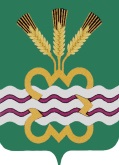 РОССИЙСКАЯ  ФЕДЕРАЦИЯСВЕРДЛОВСКАЯ  ОБЛАСТЬДУМА  КАМЕНСКОГО  ГОРОДСКОГО  ОКРУГА ПЯТЫЙ  СОЗЫВТридцать третье  заседание  РЕШЕНИЕ № 346     21 мая  2015 года Об утверждении Порядка подготовки и рассмотрения Думой Каменского городского округа ежегодного отчета Главы Каменского городского округа о его деятельности, деятельности Администрации Каменского городского округа, в том числе о решении вопросов, поставленных Думой Каменского городского округаВ соответствии со статьей 35, 36 Федерального закона от 06.10.2003 № 131-ФЗ «Об общих принципах организации местного самоуправления в Российской Федерации», статьей 23 Устава Каменского городского округа, в целях определения основных положений ежегодного отчета Главы Каменского городского округа, порядка и сроков представления отчета в Думу Каменского городского округа, Дума Каменского городского округа Р Е Ш И Л А:1. Утвердить Порядок подготовки и рассмотрения Думой Каменского городского округа ежегодного отчета Главы Каменского городского округа о его деятельности, деятельности Администрации Каменского городского округа, в том числе о решении вопросов, поставленных Думой Каменского городского округа (прилагается).2. Решение Думы Каменского городского округа «Об утверждении Положения «О ежегодном отчете Главы Каменского городского округа о результатах своей деятельности, деятельности Администрации Каменского городского округа, в том числе о решении вопросов, поставленных Думой Каменского городского округа» от 03.06.2010 года № 280 считать утратившим силу.3. Настоящее Решение вступает в силу со дня его опубликования.4. Опубликовать настоящее Решение в газете «Пламя» и разместить в сети Интернет на официальном сайте муниципального образования «Каменский городской округ» и на официальном сайте Думы муниципального образования «Каменский городской округ».5. Контроль исполнения настоящего Решения возложить на Председателя Думы Каменского городского округа В.И. Чемезова.Глава Каменского городского  округа                                              С.А. БелоусовПредседатель Думы Каменского городского округа                        В.И. ЧемезовУтвержденоРешением ДумыКаменского городского округа                                    от 21.05.2015г № 346ПОРЯДОК ПОДГОТОВКИ И РАССМОТРЕНИЯДУМОЙ КАМЕНСКОГО ГОРОДСКОГО ОКРУГА ЕЖЕГОДНОГО ОТЧЕТАГЛАВЫ КАМЕНСКОГО ГОРОДСКОГО ОКРУГА О ЕГО ДЕЯТЕЛЬНОСТИ,ДЕЯТЕЛЬНОСТИ АДМИНИСТРАЦИИ КАМЕНСКОГО ГОРОДСКОГО ОКРУГА,В ТОМ ЧИСЛЕ О РЕШЕНИИ ВОПРОСОВ,ПОСТАВЛЕННЫХ ДУМОЙ КАМЕНСКОГО ГОРОДСКОГО ОКРУГАI. ОБЩИЕ ПОЛОЖЕНИЯ1. Настоящий Порядок разработан в соответствии с Федеральным законом от 06.10.2003 № 131-ФЗ «Об общих принципах организации местного самоуправления в Российской Федерации», Уставом Каменского городского округа.2. Ежегодный отчет Главы Каменского городского округа о результатах его деятельности, деятельности Администрации Каменского городского округа является одной из основных форм осуществления Думой Каменского городского округа контроля за деятельностью Администрации Каменского городского округа.Порядок определяет общие правила подготовки ежегодного отчета, направления его в Думу, оформления результатов отчета Главы Каменского городского округа о результатах его деятельности, деятельности Администрации Каменского городского округа, в том числе о решении вопросов, поставленных Думой Каменского городского округа.3. В соответствии с настоящим Порядком под деятельностью Главы Каменского городского округа понимается осуществление Главой Каменского городского округа полномочий, установленных частью 4 статьи 36 Федерального закона от 06.10.2003 № 131-ФЗ «Об общих принципах организации местного самоуправления в Российской Федерации» и Уставом муниципального образования «Каменский городской округ».4. Под деятельностью Администрации Каменского городского округа понимается осуществление ею полномочий по решению вопросов местного значения, установленных федеральными законами, Уставом муниципального образования «Каменский городской округ, отдельных государственных полномочий, переданных федеральными законами и законами Свердловской области.5. Вопросы, поставленные Думой Каменского городского округа, - первоочередные направления деятельности Администрации Каменского городского округа по решению вопросов местного значения.Первоочередные направления деятельности Администрации Каменского городского округа формируются по предложениям постоянных комитетов (по вопросам ведения), утверждаются Думой Каменского городского округа и направляются Главе Каменского городского округа не позднее 01 марта года следующего за отчетным. Каждый постоянный комитет представляет один вопрос Главе Каменского городского округа.6. Ежегодный отчет Главы Каменского городского округа о его деятельности, деятельности Администрации Каменского городского округа (далее – ежегодный отчет Главы Каменского городского округа) должен содержать следующую информацию:1) об осуществлении в отчетном году Главой городского округа собственных полномочий как высшего должностного лица городского округа,  результативности данной деятельности;2) о состоянии социально-экономического положения Каменского городского округа, существующих проблемах и путях их решения;3) о реализации муниципальных программ;4) об исполнении полномочий Главы Администрации Каменского городского округа и деятельности Администрации Каменского городского округа по решению вопросов местного значения, определенных Уставом Каменского городского округа, результативности данной деятельности, проблемах и путях их решения;5) о достигнутых показателях эффективности деятельности Главы, Администрации Каменского городского округа, установленных Указом Президента Российской Федерации от 28.04.2008 № 607 за отчетный период и их планируемых значениях на 3-летний период с предоставлением анализа количественных и качественных показателей эффективности деятельности Администрации Каменского городского округа и характеристикой мер, позволивших улучшить значение показателей, и пояснения по показателям, имеющим негативную тенденцию развития, а также комплекс мер, необходимых для их решения в текущем периоде;6) о деятельности Главы, Администрации Каменского городского округа по осуществлению отдельных государственных полномочий, переданных федеральными законами и законами Свердловской области, 7) о решении вопросов, поставленных Думой Каменского городского округа в отчетном периоде;8) о работе с обращениями граждан;9) о результатах изучения степени удовлетворенности жителей Каменского городского округа качеством предоставления муниципальных услуг.О планах Администрации Каменского городского округа по решению вопросов местного значения и отдельных государственных полномочий, преданных ей федеральными законами и законами Свердловской области на очередной отчетный год.II. СРОКИ, ПОРЯДОК ПОДГОТОВКИ И ПРЕДОСТАВЛЕНИЯЕЖЕГОДНОГО ОТЧЕТА ГЛАВЫ КАМЕНСКОГО ГОРОДСКОГО ОКРУГА1. Ежегодный отчет Главы Каменского городского округа с прилагаемыми к нему сведениями, предоставляется в Думу Каменского городского округа не позднее 01 июня года, следующего за отчетным.2. Порядок подготовки ежегодного отчета Главы Каменского городского округа устанавливается постановлением Главы Каменского городского округа до 01  апреля текущего года.3. Ежегодный отчет направляется Главой городского округа в Думу Каменского городского округа с сопроводительным письмом, в котором предлагается определить дату рассмотрения отчета на заседании Думы.4. В течение десяти дней со дня внесения в Думу ежегодного отчета Главы председатель Думы Каменского городского округа издает постановление об организации рассмотрения Думой ежегодного отчета Главы Каменского городского округа.Указанное постановление должно содержать дату, время, место проведения ежегодного отчета Главы Каменского городского округа, а также перечень вопросов, поставленных Думой Каменского городского округа, внесенных в порядке, установленном пунктом 5 раздела 1 настоящего Положения.III. СРОКИ И ПОРЯДОК РАССМОТРЕНИЯ ЕЖЕГОДНОГО ОТЧЕТАГЛАВЫ КАМЕНСКОГО ГОРОДСКОГО ОКРУГА1. Постановление председателя Думы о ежегодном отчете Главы Каменского городского округа вместе с отчетом направляются в постоянные комитеты Думы Каменского городского округа.Постоянные комитеты предварительно рассматривают ежегодный отчет Главы Каменского городского округа и прилагаемые к нему сведения и готовят предложения по проекту решения Думы «О ежегодном отчете Главы Каменского городского округа о его деятельности, деятельности Администрации Каменского городского округа, в том числе о решении вопросов, поставленных Думой Каменского городского округа».В течение 3 рабочих дней со дня предварительного рассмотрения на Комитетах Думы, Главе могут быть направлены предложения и замечания по его отчету.В течение 10 рабочих дней со дня получения предложений и замечаний, Глава повторно направляет в Думу доработанный отчет.2. В проекте решения Думы дается оценка деятельности Главы Каменского городского округа, а также могут отражаться предложения по совершенствованию деятельности Главы Каменского городского округа, Администрации Каменского городского округа по осуществлению ею полномочий по решению вопросов местного значения, установленных федеральными законами, Уставом муниципального образования «Каменский городской округ, отдельных государственных полномочий, переданных федеральными законами и законами Свердловской области.3. Деятельность Главы Каменского городского округа по результатам его ежегодного отчета может быть признана либо удовлетворительной, либо неудовлетворительной. В случае неудовлетворительной оценки в решении Думы должны быть сформулированы причины, указаны сроки для устранения недоработок и заслушивания информации об их устранении, но не более чем через 6 месяцев.4. Если деятельность Главы Каменского городского округа на протяжении двух лет подряд по результатам его ежегодных отчетов признается неудовлетворительной, то это является в соответствии с федеральным законом, устанавливающим общие принципы организации местного самоуправления в Российской Федерации, основанием для удаления Главы Каменского городского округа в отставку.5. Рассмотрение ежегодного отчета Главы Каменского городского округа осуществляется на расширенном заседании Думы Каменского городского округа с участием представителей общественных организаций, объединений граждан, осуществляющих деятельность на территории Каменского городского округа, руководителей предприятий и организаций, представителей малого и среднего бизнеса, органов территориального общественного самоуправления.6. Информация о дате, времени и месте проведения расширенного заседания Думы Каменского городского округа по рассмотрению ежегодного отчета Главы Каменского городского округа публикуется в газете «Пламя» и размещается на официальном сайте Думы Каменского городского округа, Администрации Каменского городского округа7. Решение Думы по ежегодному отчету Главы Каменского городского округа принимается большинством голосов от числа избранных депутатов Думы Каменского городского округа открытым голосованием. По решению Думы голосование проводится тайно, в соответствии с порядком, установленным Регламентом Думы Каменского городского округа.8. В случае, если Глава Каменского городского округа в письменном виде изложил свое особое мнение по вопросу оценки его деятельности, деятельности Администрации Каменского городского округа, в том числе о решении вопросов, поставленных Думой Каменского городского округа, оно подлежит опубликованию (обнародованию) одновременно с решением Думы Каменского городского округа.9. Решение Думы Каменского городского округа с отрицательной оценкой деятельности Главы Каменского городского округа может быть обжаловано им в судебном порядке.